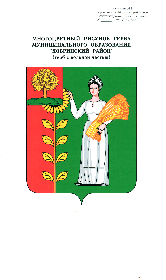 КОНТРОЛЬНО-СЧЁТНАЯ КОМИССИЯДОБРИНСКОГО МУНИЦИПАЛЬНОГО РАЙОНАЛИПЕЦКОЙ ОБЛАСТИ РОССИЙСКОЙ ФЕДЕРАЦИИПредседателю Совета депутатов сельского поселения Талицкий сельсоветДобринского муниципального районаЛипецкой областиТ.В.ВасневойЗАКЛЮЧЕНИЕна проект решения сессии Совета депутатов «О внесении изменений в бюджет сельского поселения Талицкий сельсовет Добринского муниципального района Липецкой области на 2022 год и на плановый период 2023 и 2024 годов».Контрольно-счетной комиссией Добринского муниципального района рассмотрен проект решения сессии Совета депутатов «О внесении изменений в бюджет сельского поселения Талицкий сельсовет Добринского муниципального района Липецкой области на 2022 год и на плановый период 2023 и 2024 годов» (далее – проект бюджета), внесенный в Совет депутатов сельского поселения главой администрации сельского поселения Талицкий сельсовет.Экспертиза Решения проведена на основании ст.157, 265 Бюджетного кодекса РФ, в соответствии с требованиями статьи 47 Решения Совета депутатов сельского поселения Талицкий сельсовет от 17.10.2018г. №119-рс «О Положении «О бюджетном процессе сельского поселения Талицкий сельсовет Добринского муниципального района», решением Совета депутатов Добринского муниципального района от 04.03.2022г. № 121-рс «О Положении о Контрольно-счетной комиссии Добринского муниципального района Липецкой области Российской Федерации», соглашением о передаче полномочий по осуществлению внешнего муниципального финансового контроля от 15.12.2020г.Документы и материалы, представленные на заключение:проект решения сессии Совета депутатов «О внесении изменений в бюджет сельского поселения Талицкий сельсовет Добринского муниципального района Липецкой области на 2022 год и на плановый период 2023 и 2024 годов»;сведения об исполнении бюджета сельского поселения за истекший отчетный период текущего финансового года;оценка ожидаемого исполнения бюджета сельского поселения в текущем финансовом году;пояснительная записка к проекту решения сессии Совета депутатов «О внесении изменений в бюджет сельского поселения Талицкий сельсовет Добринского муниципального района Липецкой области на 2022 год и на плановый период 2023 и 2024 годов».Результаты экспертизы:Изменения вносятся в действующее Решение Совета депутатов сельского поселения Талицкий сельсовет от 28.12.2021г. №67-рс «О бюджете сельского поселения Талицкий сельсовет Добринского муниципального района на 2022 год и плановый период 2023 и 2024 годов», с внесенными изменениями от 30.03.2022г. №69-рс, от 12.05.2022г. №79-рс, от 01.06.2022г. №82-рс, от 27.07.2022г. №85-рс, от 13.09.2022г. №89-рс, от 17.11.2022г. №91-рс, от 15.12.2022г. №96-рс (далее – Решение №67-рс).Проект Решения вносится в целях уточнения параметров бюджета сельского поселения на 2022 год, а именно:- увеличение расходной части бюджета,- увеличение дефицита бюджета.Общий анализ изменений основных характеристик бюджета сельского поселения приведен в таблице:По итогам внесения изменений общий объем доходов не изменится и составит 16893084,77 рубля, общий объем расходов бюджета увеличится на 218115,00 рублей или 1,3% и составит 17625416,27 рублей. Контрольно-счетная комиссия обращает внимание, что рост расходной части бюджета на 1,3% без увеличения доходов бюджета сельского поселения на ведет к увеличению дефицита бюджета на 42,4%. Доходы бюджета сельского поселенияПроектом бюджета не вносятся изменения в доходную часть бюджета. Доходы бюджета сельского поселения на 2022 год составят 16893084,77 рубля.Расходы бюджета сельского поселенияАнализ вносимых изменений в расходы бюджета сельского поселения на 2022 год приведен в таблице:Проектом решения вносятся предложения по увеличению расходной части бюджета сельского поселения на 2022 год на сумму 160050,00 рублей или на 0,9% за счет внесения изменений в следующие разделы расходов бюджета:«Общегосударственные вопросы» - бюджетные ассигнования увеличиваются на 22285,00 рублей или на 0,5% и составят с учетом изменений 4388970,33 рублей,«Жилищно-коммунальное хозяйство» - бюджетные ассигнования увеличиваются на 220830,00 рублей или на 3,1% и составят с учетом изменений 7425964,94 рубля,«Физическая культура и спорт» - бюджетные ассигнования уменьшаются на 25000,00 рублей.С учетом предлагаемых изменений, расходы бюджета сельского поселения на 2022 год составят 17625416,27 рублей.Изменения по расходам, реализуемым в рамках муниципальных программ сельского поселения:В бюджете сельского поселения предусмотрены к реализации одна муниципальная программа «Устойчивое развитие территории сельского поселения Талицкий сельсовет на 2019-2025 годы».Проектом решения вносятся изменения в объемы бюджетных ассигнований на реализацию муниципальной программы сельского поселения «Устойчивое развитие территории сельского поселения Талицкий сельсовет на 2019-2025 годы» на сумму 215830,00 рублей, а именно:по подпрограмме «Обеспечение реализации муниципальной политики на территории сельского поселения Талицкий сельсовет» бюджетные ассигнования увеличиваются на сумму 20000,00 рублей по основному мероприятию «Прочие мероприятия сельского поселения» и направляются на приобретение материальных запасов,по подпрограмме «Обеспечение населения качественной, развитой инфраструктурой и повышение уровня благоустройства территории сельского поселения Талицкий сельсовет» бюджетные ассигнования увеличиваются на 220830,00 рублей, в том числе:-по основному мероприятию «Текущие расходы на содержание, реконструкцию и поддержание в рабочем состоянии системы уличного освещения сельского поселения» ассигнования увеличиваются на 209130,00 рублей и направляются на оплату за уличное освещение,-по основному мероприятию «Прочие мероприятия по благоустройству сельского поселения» ассигнования увеличиваются на 11700,00 рублей и направляются на приобретение материальных запасов,по подпрограмме «Развитие социальной сферы на территории сельского поселения Талицкий сельсовет» бюджетные ассигнования уменьшаются на сумму 25000,00 рублей по основному мероприятию «Создание условий и проведение мероприятий, направленных на развитие физической культуры и массового спорта на территории сельского поселения».Расходы на реализацию муниципальных программ на 2022 год составят 13151072,18 рубля, что составляет 74,6% от общего объема расходов бюджета сельского поселения.В рамках непрограммных мероприятий предлагается:В рамках непрограммных расходов объем бюджетных ассигнований в целом увеличится на 2285,00 рублей по подразделу «Функционирование Правительства РФ, высших исполнительных органов государственной власти субъектов РФ, местных администраций».Расходы по непрограммным расходам составят 4474344,09 рубля или 25,4% от общего объема расходов бюджета.Дефицит бюджетаПрогнозируемый дефицит бюджета увеличится на 208115,00 рублей и составит 732331,50 рубль или 12,6% общего годового объема доходов без учета объема безвозмездных поступлений и поступлений налоговых доходов по дополнительным нормативам отчислений, что является допустимым в соответствии с п. 3 ст. 92.1 БК РФ (10%), т.к. превышение допустимого значения произведено с учетом остатков средств на счете бюджета (остаток средств на 01.01.2022г. – 1157364,33 рубля).Информация по источникам финансирования дефицита бюджета сельского поселения представлена в таблице: Вывод:Контрольно-счетная комиссия Добринского муниципального района Липецкой области отмечает, что  проект решения «О внесении изменений в бюджет сельского поселения Талицкий сельсовет Добринского муниципального района Липецкой области на 2022 год и на плановый период 2023 и 2024 годов» соответствует требованиям бюджетного законодательства и может быть представлен на рассмотрение Совету депутатов сельского поселения Талицкий сельсовет с основными параметрами бюджета на 2022 год:доходы – 16893084,77 рублей, в том числе:объем налоговых и неналоговых доходов в сумме 5809700,00 рублей,объем безвозмездных поступлений в сумме 11083384,77 рублей, из них объем безвозмездных поступлений от других бюджетов бюджетной системы в сумме 10851384,77 рубля, расходы – 17625416,27 рублей, приложения 4, 5, 6 излагаются в новой редакции,дефицит – 732331,50 рубль, приложение 8 излагается в новой редакции.В плановом периоде 2023 и 2024 годах основные параметры бюджета сельского поселения остаются без изменений.Контрольно-счетная комиссия Добринского муниципального района Липецкой области отмечает, что проект решения «О внесении изменений в бюджет сельского поселения Талицкий сельсовет на 2022 год и на плановый период 2023 и 2024 годов» соответствует требованиям бюджетного законодательства и, может быть, принят в представленной редакции.Председатель КСК Добринского муниципального района                                                                         Н.В.Гаршина20 декабря 2022 год.НаименованиеОсновные характеристики бюджета сельского поселения на 2022 годОсновные характеристики бюджета сельского поселения на 2022 годИзменение (увеличение, уменьшение)Изменение (увеличение, уменьшение)НаименованиеРешение №67-рс Предусмотрено проектом бюджетаАбсолютное (руб.)Относительное (%)Доходы, всего16893084,7716893084,770,000,0Расходы, всего17407301,2717625416,27218115,001,3Профицит (+), дефицит (-)-514216,50-732331,50-218115,0042,4Наименование источникаРешение №67-рс Предусмотрено проектом бюджетаПривлечение кредитов из других бюджетов бюджетной системы Российской Федерации бюджетам сельских поселений в валюте Российской Федерации0,000,00Погашение бюджетами сельских поселений кредитов из других бюджетов бюджетной системы Российской Федерации в валюте Российской Федерации0,000,00Изменение остатков средств на счетах по учету средств бюджетов514216,50732331,50Итого 514216,50732331,50